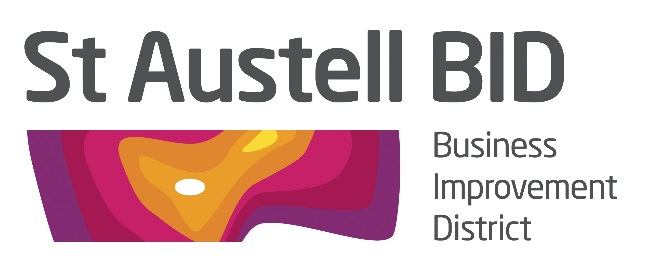 BOARD MEETINGTuesday 4th September 2018, 5.30pmThe White Hart Hotel, St AustellAGENDAWelcome and Apologies					RHMinutes of Previous Meeting				RH       (7th August 2018)	THL Initiative					Martin SearlWorking Groups   						RHPR								KFBiddick’s Court Update					AN/DHFinancial Update						GBBID Managers roundup					AMAOB